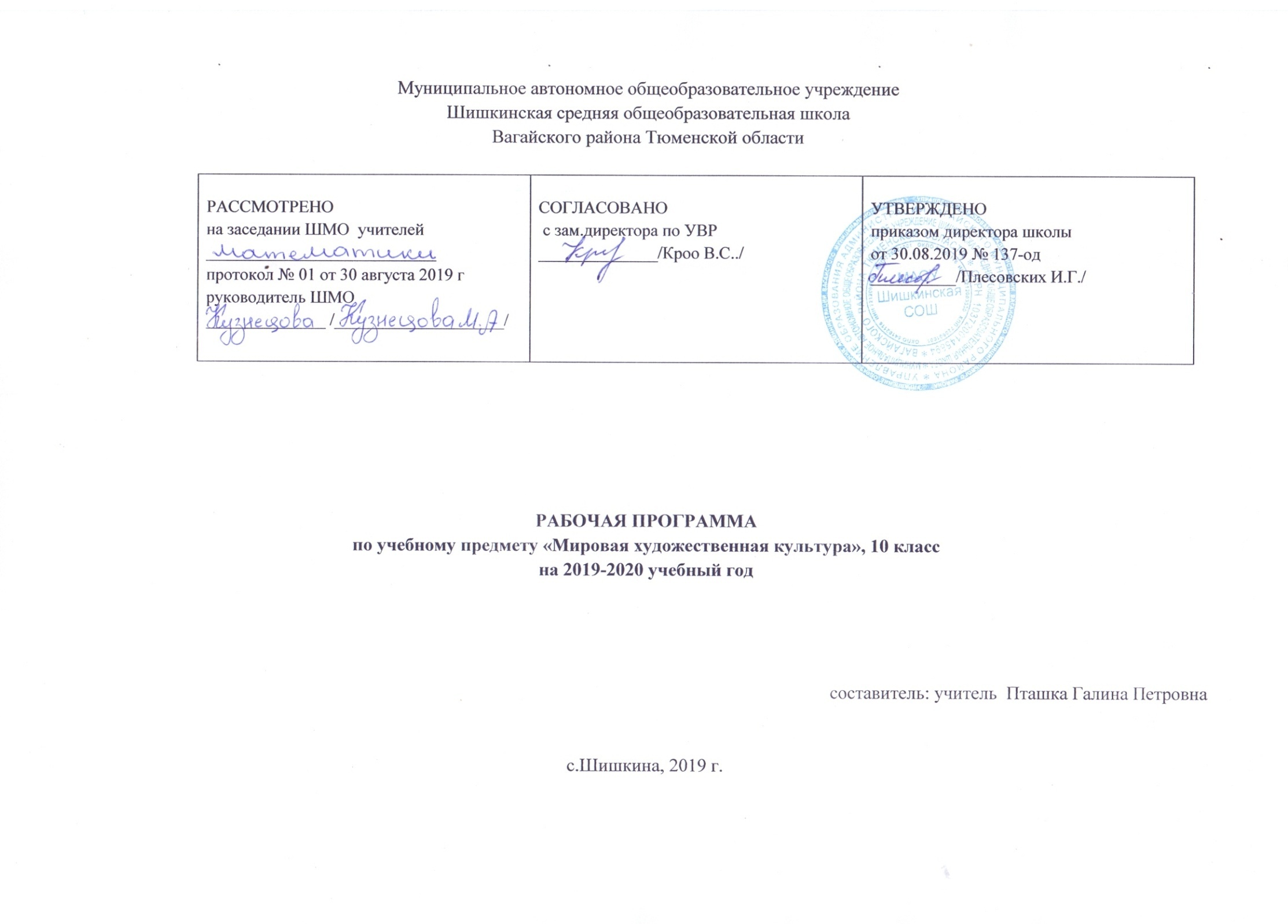 Пояснительная запискаНормативно-правовые документыРабочая программа составлена на основе следующих документов:Федерального Закона «Об образовании в Российской Федерации» от 29.12. 2012 № 273 (в редакции от 26.07.2019 г); Приказа Минобразования России от 05.03.2004 №1089 «Об утверждении федерального компонента государственных образовательных стандартов начального общего, основного общего и среднего (полного) общего образования» (в редакции от 07.06.2017),  Примерной программы среднего общего образования по мировой художественной культуре, Учебного плана среднего общего образования Муниципального автономного общего учреждения  Шишкинской средней общеобразовательной школы Вагайского района Тюменской области Авторской программы для общеобразовательных учреждений. «Мировая художественная культура» Л.Г.Емохонова М.: «Академия» 2014.Цели и задачи учебного предметаИзучение мировой художественной культуры на базовом уровне среднего (полного) общего образования направлено на достижение следующих целей: - развитие чувств, эмоций, образно-ассоциативного мышления и художественно-творческих способностей; - воспитание художественно-эстетического вкуса; потребности в освоении ценностей мировой культуры; - освоение знаний о стилях и направлениях в мировой художественной культуре, их характерных особенностях; о вершинах художественного творчества в отечественной и зарубежной культуре; - овладение умением анализировать произведения искусства, оценивать их художественные особенности, высказывать о них собственное суждение; - использование приобретенных знаний и умений для расширения кругозора, осознанного формирования собственной культурной среды.Сведения о примерной программе (и/или авторской)   Рабочая программа составлена на основе Программы для общеобразовательных учреждений. «Мировая художественная культура» Л.Г.Емохонова М.: «Академия» 2014.Программа рассчитана на два года обучения (10 — 11 классы) и предполагает изучение курса в течение 68 часов, из расчета 1 учебный час в неделю. В 10 классе (34 часа) предлагается изучение культуры Древнего мира, раннехристианского искусства, искусства Средних веков с акцентом на культуру Византии, Древней Руси и Западной Европы, искусства Арс нова как переходного от Средних веков к Ренессансу, культуры Дальнего и Ближнего Востока. В 11 классе изучаются темы: «Художественная культура эпохи Возрождения», «Художественная культура XVII века», «Художественная культура XVIII — первой половины XIX века», «Художественная культура второй половины XIX — начала XX века», «Художественная культура XX века». В рамках этих тем продолжается изучение искусства Западной Европы и России.Информация об используемом учебникеУчебно-методический комплект «Мировая художественная культура» (базовый уровень) состоит из учебника и CD с иллюстрациями и отрывками музыкальных произведений. Учебник написан на основе авторской программы Л.Г. Емохоновой, опирающейся на содержательную часть Государственного стандарта общего образования и инвариантную часть примерной (рабочей) программы.Учебник: Емохонова Л.Г.. Мировая художественная культура: 10 класс, базовый уровень.- М.: «Академия» 2008.Информация о количестве учебных часовВ федеральном базисном учебном плане для общеобразовательных учреждений РоссийскойФедерации на изучение предмета «Мировая художественная культура» отводится:- 10 класс- 34 часа, 1 час в неделюТребования к уровню подготовки учащихся:В результате изучения мировой художественной культуры на базовом уровне ученик должен: знать/понимать: - основные виды и жанры искусства; - изученные направления и стили мировой художественной культуры; - шедевры мировой художественной культуры; - особенности языка различных видов искусства; уметь: - узнавать изученные произведения и соотносить их с определенной эпохой, стилем, направлением; - устанавливать стилевые и сюжетные связи между произведениями разных видов искусства; - пользоваться различными источниками информации о мировой художественной культуре; - выполнять учебные и творческие задания (доклады, сообщения); использовать приобретенные знания и умения в практической деятельности и повседневной жизни для: - выбора путей своего культурного развития; - организации личного и коллективного досуга; - выражения собственного суждения о произведениях классики и современного искусства; - самостоятельного художественного творчества; - понимания взаимосвязи учебного предмета с особенностями профессий и профессиональной деятельности, в основе которых лежат знания по данному учебному предметуСОДЕРЖАНИЕ УЧЕБНОГО ПРЕДМЕТА  МХК 10  классаХудожественная культура первобытного общества и древнейших цивилизаций. 9 часовРоль мифа в культуре (миф - основа ранних представлений о мире, религии, искусстве. Древние образы и символы (Мировое дерево,Богиня - мать, Дорога и др.). Первобытная магия. Ритуал - основа синтеза слова, музыки, танца, изображения, пантомимы, костюма(татуировки), архитектурного окружения и предметной среды. Художественные комплексы Альтамиры и Стоунхенджа. Символикагеометрического орнамента. Архаические основы фольклора. Миф и современность (роль мифа в массовой культуре).Опыт творческой деятельности. Поиск древних образов, символов в фольклоре, в художественной литературе, в современнойжизни (мифы политики, ТV и др.) и быте (привычки, суеверия и др).Особенности художественной культуры Месопотамии: монументальность и красочность ансамблей Вавилона (зиккурат, воротаИштар, дорога Процессий - свидетельство продолжения и завершения традиций древних цивилизаций Шумера и Аккада). Древний Египет -культура, ориентированная на идею Вечной жизни после смерти. Ансамбли пирамид в Гизе и храмов в Карнаке и Луксоре (мифологическаяобразность пирамиды, храма и их декора). Гигантизм и неизменность канона. Модель Вселенной Древней Индии - ступа в Санчи и храмКандарьяМахадева в Кхаджурахо как синтез ведических, буддийских и индуистских религиозных и художественных систем."Скульптурное" мышление древних индийцев. Отражение мифологических представлений майя и ацтеков в архитектуре и рельефе.Комплекс в Паленке (дворец, обсерватория, «Храм Надписей» как единый ансамбль пирамиды и мавзолея); Тенотчитлан (реконструкциястолицы империи ацтеков по описаниям и археологическим находкам).Художественная культура Античности. 8 часовКрито-микенская культура. Идеалы красоты Древней Греции в ансамбле афинского Акрополя: синтез архитектуры, скульптуры,цвета, ритуального и театрального действия. Панафинейские праздники - динамическое воплощение во времени и пространствемифологической, идеологической и эстетической программы комплекса. Слияние восточных и античных традиций в эллинизме (гигантизм,экспрессия, натурализм): Пергамский алтарь. Славы и величия Рима - основная идея римского форума как центра общественной жизни.Триумфальная арка, колонна, конная статуя (Марк Аврелий), базилика, зрелищные сооружения (Колизей), храм (Пантеон) - основныеархитектурные и изобразительные формы воплощения этой идеи. Раннехристианское искусство. Типы храмов: ротонда и базилика.Христианская символика.Опыт творческой деятельности. Сравнительный анализ образного языка культур Древнего мира. Поиск древнегреческого идревнеримского компонента в отечественной культуре на уровне тем и сюжетов в литературе и изобразительном искусстве,пластических и типологических форм в архитектуре. Составление антологии произведений разных эпох и народов на сюжеты древнегомира и античности.Художественная культура Средних веков. 13 часовСофия Константинопольская - воплощение идеала божественного мироздания в восточном христианстве (воплощение догматов вархитектурной, цветовой и световой композиции, иерархии изображений, литургическом действе). Древнерусский крестово-купольный храм(архитектурная, космическая, топографическая и временная символика). Стилистическое многообразие воплощения единого образца:киевская (София Киевская), владимиро-суздальская (церковь Покрова на Нерли), новгородская (церковь Спаса на Ильине) и московскаяшколы (от Спасского собора Спас - Андронниковского монастыря к храму Вознесения в Коломенском). Икона (специфика символическогоязыка и образности) и иконостас. Творчество Ф. Грека (росписи церкви Спаса Преображения на Ильине в Новгороде, иконостасБлаговещенского собора в Кремле) и А. Рублева ("Троица"). Ансамбль московского Кремля - символ национального единения, образецгармонии традиционных форм и новых строительных приёмов.Монастырская базилика как средоточие культурной жизни романской эпохи (идеалы аскетизма, антагонизм духовного и телесного,синтез культуры религиозной и народной). Готический собор как образ мира. Идея божественной красоты мироздания как основа синтезакаркасной конструкции, скульптуры, света и цвета (витраж), литургической драмы. Региональные школы Западной Европы (Италия,Испания, Англия и др.).Монодический склад средневековой музыкальной культуры (григорианский хорал, знаменный распев).Опыт творческой деятельности. Выявление общности и различий средневековых культур разных стран и регионов. Поиск образовсредневековой культуры в искусстве последующих эпохи и их интерпретация. Участие в дискуссии «Восток глазами Запада».Художественная культура средневекового Востока. 4 часаКитай. Вечная гармония инь и янь – основа китайской культуры. Ансамбль храма в Пекине. Япония. Культ природы – кредо японскойархитектуры. Японские сады как сплав мифологии синтоизма и философско-религиозных воззрений буддизма. Ближний Восток. Образ рая вархитектуре мечетей и общественных сооружений. Мусульманский образ рая в комплексе Регистана (Древний Самарканд) - синтезмонументальной архитектурной формы и изменчивого, полихромного узора.Воплощение мифологических (космизм) и религиозно - нравственных (конфуцианство, даосизм) представлений Китая в ансамблехрама Неба в Пекине. Сплав философии (дзен - буддизм) и мифологии (синтоизм) в садовом искусстве Японии (сад камней Реандзи вКиото).Опыт творческой деятельности. Выявление общности и различий средневековых культур разных стран и регионов. Поиск образовсредневековой культуры в искусстве последующих эпохи и их интерпретация.Учебно-тематический планРеестр интегрированных уроковКалендарно-тематическое планирование по МХК в 10 классе УЧЕБНО-МЕТОДИЧЕСКОЕ И МАТЕРИАЛЬНО-ТЕХНИЧЕСКОЕ ОБЕСПЕЧЕНИЕСпецифика предмета «Мировая художественная культура», его синтетическая сущность и всеохватность, прямой выход на творческую деятельность предполагают создание в кабинете целостной предметно-развивающей эстетической среды, которая может реализоваться в виде экспозиционных площадей для постоянных и временных выставок, дополнительных помещений для занятий творческимиэлективными курсами (художественная студия, студия для мультипликационных фильмов и т.д.).БИБЛИОТЕЧНЫЙ ФОНД1.Стандарт среднего полного общего образования по мировой художественной культуре2. Примерная программа по МХК 3. Авторская рабочая программа по МХК 4. Учебник «Искусство. 10-11 классы» 5. Дидактические пособия по МХК 6.Энциклопедии, справочные пособия, словари (мифологический словарь, словарь символов и аллегорий, терминов по искусству)7.Книги для чтения по искусству, биографии деятелей культуры, художественная литература8. Методические пособия для учителей по МХК 9. Альбомы по искусству 10. Периодические издания по МХК ПЕЧАТНЫЕ ПОСОБИЯ11. Таблицы (синхронистические и диахронические) 12. Схемы (по эпохам, стилям, жанрам) 13. Портреты выдающихся деятелей культуры и искусства 14. Альбомы демонстрационного и раздаточного материала ИНФОРМАЦИОННО-КОММУНИКАЦИОННЫЕ СРЕДСТВА15. Мультимедийные обучающие программы и учебники 16. Электронные базы данных и справочные материалы по МХК ТЕХНИЧЕСКИЕ СРЕДСТВА ОБУЧЕНИЯ (ТСО)17. Компьютер ЭКРАННО-ЗВУКОВЫЕ ПОСОБИЯ СЛАЙД-ПРЕЗЕНТАЦИИ:18. Искусство первобытного мира 19. Искусство Месопотамии 20. Искусство древней Индии 21. Искусство индейцев Месамерики 22. Искусство Древнего Египта 23. Искусство Древней Греции 24. Искусство Древнего Рима 25. Искусство Византии 26. Романская архитектура и скульптура 27. Искусство готики 28.Культура Древней Руси - Творчество Феофана Грека, Андрея Рублёва. Соборы Московского Кремля и т. д.29.Средневековое искусство мусульманского мира - Альгамбра, Самарканд и др.30. Культура древнего и средневекового Китая 31. Искусство Японии 32. C D-диски о художниках СПИСОК ЛИТЕРАТУРЫЕмохонова Л.Г. Мировая художественная культура. 10 класс, М., «Академия», 2009 Вачьянц А.М Введение в мировую художественную культуру, М., «Айрис Пресс», 2007Рапацкая Л.А. Русская художественная культура, - М., «Владос», 1998.Солодовников Ю.М. Человек в мировой художественной культуре. М., «Просвещение», 2007№ТемаКоличество часовМИРОВАЯ  ХУДОЖЕСТВЕННАЯ  КУЛЬТУРА 10 класс (34 часа)МИРОВАЯ  ХУДОЖЕСТВЕННАЯ  КУЛЬТУРА 10 класс (34 часа)МИРОВАЯ  ХУДОЖЕСТВЕННАЯ  КУЛЬТУРА 10 класс (34 часа)1Художественная культура ПЕРВОБЫТНОГО МИРА 32Художественная культура ДРЕВНЕГО МИРА 143Художественная культура СРЕДНИХ ВЕКОВ 134Художественная культура Дальнего и Ближнего Востока в Средние века4ИТОГОИТОГО34№ п/пСодержаниеСодержаниеФорма организации учебной деятельностиЦОРыОбъект социокультурной и социо-производственной инфраструктурыДата№ п/пПредмет 1, количество часов, общая тема, тема по предметуПредмет 2, количество часов, общая тема, тема по предметуФорма организации учебной деятельностиЦОРыОбъект социокультурной и социо-производственной инфраструктурыДата1История -1 часОбщая тема «Историческое наследие древних цивилизаций на примере Древнего Египта.»Тема по предмету: «Историческое наследие древних цивилизаций»МХК – 1 час Общая тема «Историческое наследие древних цивилизаций на примере Древнего Египта.»Тема по предмету: «Воплощение идеи вечной жизни в архитектуре некрополей.»Урок-практикумИнтернет - ресурсыВиртуальная экскурсия в Египет3.10.19№ п/пНазвание темы/ разделаКол-во час.Тип урокаОсновные виды деятельности, формы работы                             Форма контроля                                                                                                                                                                                                                                                                                      Основные виды деятельности, формы работы                             Форма контроля                                                                                                                                                                                                                                                                                      Основные виды деятельности, формы работы                             Форма контроля                                                                                                                                                                                                                                                                                      Основные виды деятельности, формы работы                             Форма контроля                                                                                                                                                                                                                                                                                      Дата проведенияДата проведения№ п/пНазвание темы/ разделаКол-во час.Тип урокаОсновные виды деятельности, формы работы                             Форма контроля                                                                                                                                                                                                                                                                                      Основные виды деятельности, формы работы                             Форма контроля                                                                                                                                                                                                                                                                                      Основные виды деятельности, формы работы                             Форма контроля                                                                                                                                                                                                                                                                                      Основные виды деятельности, формы работы                             Форма контроля                                                                                                                                                                                                                                                                                      ПланФактХудожественная культура первобытного мира (3 урока)Художественная культура первобытного мира (3 урока)Художественная культура первобытного мира (3 урока)Художественная культура первобытного мира (3 урока)Художественная культура первобытного мира (3 урока)Художественная культура первобытного мира (3 урока)Художественная культура первобытного мира (3 урока)Художественная культура первобытного мира (3 урока)Художественная культура первобытного мира (3 урока)Художественная культура первобытного мира (3 урока)1Миф - основа ранних представлений о мире. Роль мифа в культуре. Древние образы и символы.1Образ-модельКоллективная и индивидуальная деятельность учащихся; заполнение познавательно-творческих карт, театрализация ритуала, посвященному египетскому богу ОсирисуКоллективная и индивидуальная деятельность учащихся; заполнение познавательно-творческих карт, театрализация ритуала, посвященному египетскому богу ОсирисуКоллективная и индивидуальная деятельность учащихся; заполнение познавательно-творческих карт, театрализация ритуала, посвященному египетскому богу ОсирисуПлан-конспект.5.092Славянские земледельческие обряды1ИсследованиеРабота в группах: театрализация, пересказ текста, выполнение иллюстраций к обрядовым сценам. Работа в группах: театрализация, пересказ текста, выполнение иллюстраций к обрядовым сценам. Работа в группах: театрализация, пересказ текста, выполнение иллюстраций к обрядовым сценам. Практическое задание12.093Зарождение искусства1ПанорамаИндивидуальная работа, ответ на вопрос «Какие суеверия связаны с древними мифологическими образами?», проектная деятельность по проблеме поиска связей между современными геометрическими знаками и знаками неолитаИндивидуальная работа, ответ на вопрос «Какие суеверия связаны с древними мифологическими образами?», проектная деятельность по проблеме поиска связей между современными геометрическими знаками и знаками неолитаИндивидуальная работа, ответ на вопрос «Какие суеверия связаны с древними мифологическими образами?», проектная деятельность по проблеме поиска связей между современными геометрическими знаками и знаками неолитаУстный опрос19.09Художественная культура Древнего мира. (14 уроков)Месопотамия.Художественная культура Древнего мира. (14 уроков)Месопотамия.Художественная культура Древнего мира. (14 уроков)Месопотамия.Художественная культура Древнего мира. (14 уроков)Месопотамия.Художественная культура Древнего мира. (14 уроков)Месопотамия.Художественная культура Древнего мира. (14 уроков)Месопотамия.Художественная культура Древнего мира. (14 уроков)Месопотамия.Художественная культура Древнего мира. (14 уроков)Месопотамия.Художественная культура Древнего мира. (14 уроков)Месопотамия.Художественная культура Древнего мира. (14 уроков)Месопотамия.4Месопотамский зиккурат – жилище бога1ИсследованиеИсследовательская работа учащихся, экспресс-викторина, конкурс гидовИсследовательская работа учащихся, экспресс-викторина, конкурс гидовИсследовательская работа учащихся, экспресс-викторина, конкурс гидовтворческая работа26.09Древний ЕгипетДревний ЕгипетДревний ЕгипетДревний ЕгипетДревний ЕгипетДревний ЕгипетДревний ЕгипетДревний ЕгипетДревний ЕгипетДревний Египет5Интегрированное занятие. Тема: Историческое наследие древних цивилизаций на примере Древнего Египта. Воплощение идеи вечной жизни в архитектуре некрополей.1КомбинированныйЗаполнение карты урока. Письменный ответ на вопрос «Что для вас лично заключено в словосочетании «Древний Египет», исследовательская работа учащихся, описание «глазами очевидца» путешествие в глубь пирамиды Гиза или шествие по храму Амона-Ра в Карнаке (Луксоре)Заполнение карты урока. Письменный ответ на вопрос «Что для вас лично заключено в словосочетании «Древний Египет», исследовательская работа учащихся, описание «глазами очевидца» путешествие в глубь пирамиды Гиза или шествие по храму Амона-Ра в Карнаке (Луксоре)Заполнение карты урока. Письменный ответ на вопрос «Что для вас лично заключено в словосочетании «Древний Египет», исследовательская работа учащихся, описание «глазами очевидца» путешествие в глубь пирамиды Гиза или шествие по храму Амона-Ра в Карнаке (Луксоре)Устный опрос3.106Магия. Декор гробниц1ИсследованиеТворческое задание, групповая работа, познавательно-творческое задание «Рисуем по древнеегипетским канонам», прослушивание музыки, работа в рабочей тетрадиТворческое задание, групповая работа, познавательно-творческое задание «Рисуем по древнеегипетским канонам», прослушивание музыки, работа в рабочей тетрадиТворческое задание, групповая работа, познавательно-творческое задание «Рисуем по древнеегипетским канонам», прослушивание музыки, работа в рабочей тетрадис/р Боги и фараоныЕгипта10.10Древняя ИндияДревняя ИндияДревняя ИндияДревняя ИндияДревняя ИндияДревняя ИндияДревняя ИндияДревняя ИндияДревняя ИндияДревняя Индия7Индуистский храм- мистический аналог тела-жертвы и священной горы.1Образ - модельЧтение текста учебника, ответы на вопросы, работа в рабочей тетради, творческое задание-размышление. Учащиеся Чтение текста учебника, ответы на вопросы, работа в рабочей тетради, творческое задание-размышление. Учащиеся Чтение текста учебника, ответы на вопросы, работа в рабочей тетради, творческое задание-размышление. Учащиеся Практические задания по анализу текстов.17.108Буддийские культовые сооружения-символ космоса и божественного присутствия.1Образ - модельПрослушивание музыки, работа в рабочей тетрадиПрослушивание музыки, работа в рабочей тетрадиПрослушивание музыки, работа в рабочей тетрадиПрезентация сообщений учащихся24.10Древняя АмерикаДревняя АмерикаДревняя АмерикаДревняя АмерикаДревняя АмерикаДревняя АмерикаДревняя АмерикаДревняя АмерикаДревняя АмерикаДревняя Америка9Храмовая архитектура индейцев Месамерики как воплощение мифа о жертве, давшей жизнь.1Панорама Работа в рабочей тетради, проектная деятельность Работа в рабочей тетради, проектная деятельностьУстный опрос.Устный опрос.7.11Крито-микенская культураКрито-микенская культураКрито-микенская культураКрито-микенская культураКрито-микенская культураКрито-микенская культураКрито-микенская культураКрито-микенская культураКрито-микенская культураКрито-микенская культура10Крито-микенская архитектура и декор как отражение мифа.1ИсследованиеГрупповая работа, лирическое творческое задание-сочинение «Парижанка», заполнение таблицы со сравнительной характеристикой архитектурных сооружений критян и ахейцев, работа в рабочей тетради.Устный опрос.Устный опрос.Устный опрос.14.11Древняя ГрецияДревняя ГрецияДревняя ГрецияДревняя ГрецияДревняя ГрецияДревняя ГрецияДревняя ГрецияДревняя ГрецияДревняя ГрецияДревняя Греция11Греческий храм – архитектурный образ союза людей и богов. Театрализованное действо.1Исследование Знать всемирно-историческое значение художественной культуры Древней Греции; шедевры художественной культуры, вошедших в сокровищницу мирового искусства.Уметь узнавать изученные произведения и соотносить их с определенной эпохой. Афинский Акрополь как выражение идеала красоты Древней Греции. Парфенон-образец высокой классики.Выполнение практических заданий.Выполнение практических заданий.Выполнение практических заданий.21.1112Эволюция греческого рельефа от архаики до высокой классики.1ИсследованиеКакую идею выражал ионический фриз Парфенона. Познакомить с новыми терминами. Почему творчество Фидия считается вершиной греческой пластики. Устный опрос. Устный опрос. Устный опрос. 28.1113Скульптура Древний Греции от архаики до поздней классики.1СозерцаниеПознакомить со скульптурой Древней Греции. В чем прелесть архаической скульптуры. Понимать, как скульптура позволяет представить мироощущение греков в эпоху ранней, высокой и поздней классикиОтветы на вопросы, составление плана-конспектаОтветы на вопросы, составление плана-конспектаОтветы на вопросы, составление плана-конспекта7.1214Синтез восточных и античных традиций в эллинизме. 1ПанорамаСинтез восточных и античных традиций в эллинизме. Спящий гермафродит. Агесандр. Венера Мелосская. Гигантизм архитектурных форм. Экспрессия и натурализм скульптурного декора. Пергамский алтарь. Устный опросУстный опросУстный опрос12.12Древний Рим.Древний Рим.Древний Рим.Древний Рим.Древний Рим.Древний Рим.Древний Рим.Древний Рим.Древний Рим.Древний Рим.15Особенности римского градостроительства.1Образ-модельРассмотреть сооружения, которые создавали облик городов Древнего Рима. Знать что такое акведук, амфитеатр, триумфальные арки. презентацияпрезентацияпрезентация17.1216Планировка римского дома.1СозерцаниеПонимать и различать архитектурные особенности римского дома. Какими художественными средствами пользовались римляне для украшения жилищ. Познакомить с возникновением христианства. Какие типы храмов получили распространение в эпоху раннего христианства. Знать центрально-купольный храм, базилику. Мини-сочинениеМини-сочинениеМини-сочинение26.12Раннехристианское искусствоРаннехристианское искусствоРаннехристианское искусствоРаннехристианское искусствоРаннехристианское искусствоРаннехристианское искусствоРаннехристианское искусствоРаннехристианское искусствоРаннехристианское искусствоРаннехристианское искусство17Типы христианских храмов: ротонда и базилика.1ПанорамаПознакомить с византийской культурой. Этапы развития. В чем особенности византийского стиля. Как декор крестово – купольного Групповая работа с источникамиГрупповая работа с источникамиГрупповая работа с источниками16.01Художественная культура  средних веков (13 уроков)Византия и Древняя Русь (7 уроков)Художественная культура  средних веков (13 уроков)Византия и Древняя Русь (7 уроков)Художественная культура  средних веков (13 уроков)Византия и Древняя Русь (7 уроков)Художественная культура  средних веков (13 уроков)Византия и Древняя Русь (7 уроков)Художественная культура  средних веков (13 уроков)Византия и Древняя Русь (7 уроков)Художественная культура  средних веков (13 уроков)Византия и Древняя Русь (7 уроков)Художественная культура  средних веков (13 уроков)Византия и Древняя Русь (7 уроков)Художественная культура  средних веков (13 уроков)Византия и Древняя Русь (7 уроков)Художественная культура  средних веков (13 уроков)Византия и Древняя Русь (7 уроков)Художественная культура  средних веков (13 уроков)Византия и Древняя Русь (7 уроков)18Византийский центрально-купольный храм как обиталище Бога на земле.1Образ-модельПознакомить с русскими церквями. Символика русской церкви. Каким образом жизнь Иисуса Христа отображена в архитектуре крестово-купольного храма Составление плана –конспекта.Составление плана –конспекта.Составление плана –конспекта.23.0119Топографическая и временная символика храма.1СозерцаниеНаучить сравнивать декор русских церквей с мозаичным декором византийского стиля. С чем связан переход от техники красочной лепки лица к линейной стилизации. ПрезентацииПрезентацииПрезентации30.0120Византийский стиль в мозаичном декоре.1ИсследованиеРассказать о византийском стиле в иконописи. Какими художественными приемами достигал Феофан Грек полной отрешенности святых от греховного материального мира. ПрезентацииПрезентацииПрезентации6.0221Византийский стиль в иконописи1ИсследованиеПознакомить с московской школой иконописи. Почему Андрей Рублев считается создателем русского иконостаса. Знать, что означает картина «Троица» Устный опросУстный опросУстный опрос13.0222Формирование московской школы иконописи.1СозерцаниеПослушать знаменный распев –литургию. Почему стенопись Дионисия созвучна торжественно-мажорному облику храмов эпохи Ивана III Составление сравнительной таблицыСоставление сравнительной таблицыСоставление сравнительной таблицы20.0223Московская архитектурная школа.1ПанорамаДобиться понимания, каким образом архитектура храма отражает ключевые идеи времени. Какие архитектурные и декоративные элементы соборов начала 16 в. свидетельствуют о преемственности московского зодчества от владимиро-суздальского и ренессансного с/р презентация об одном из храмовс/р презентация об одном из храмовс/р презентация об одном из храмов27.0224Фресковые росписи на тему Величия Богородицы. Монодический склад средневековой музыкальной культуры.1ПанорамаФресковые росписи на тему Акафиста в церкви Рождества Богородицы в Ферапонтово. Знаменный распев. Презентация Презентация Презентация 5.03Западная Европа (6 уроков)Западная Европа (6 уроков)Западная Европа (6 уроков)Западная Европа (6 уроков)Западная Европа (6 уроков)Западная Европа (6 уроков)Западная Европа (6 уроков)Западная Европа (6 уроков)Западная Европа (6 уроков)Западная Европа (6 уроков)25Дороманская культура.1ПанорамаСлушание григорианского хорала. Какую роль играли витражи в интерьере готического собора Устные ответыУстные ответыУстные ответы12.0326Романская культура.1Образ-модельПознакомить с этапами развития готического стиля. Знать, чем они характеризуются. Познакомить с особенностями готики в Германии, Англии, Испании, Италии. Устные ответыУстные ответыУстные ответы19.0327Готика. Готический храм – образ мира.1Образ-модельГотический храм — образ мира. Церковь Сен-Дени под Парижем. Внутренний декор готического хра-ма: витражи, скульптура, шпалеры. Собор Нотр-Дам в Париже. Григорианский хорал.Устные ответыУстные ответыУстные ответы2.0428Основные этапы развития готического стиля. Региональные особенности готики.1ПанорамаПознакомить с новыми терминами .Рассказать о картинах на библейские темы. Почему средневековый ужас перед загробной жизнью уживается в фресковых циклах Индивидуальные практические заданияИндивидуальные практические заданияИндивидуальные практические задания9.0429Проторенессанс в Италии. Эстетика АРС нова в литературе. 1 СозерцаниеЗаписать новые термины к данному уроку. Рассмотреть новые картины к данной теме. Какие черты, присущие готике, сохраняет Гентский алтарь Яна Ван Эйка. Выполнить задание по культуре Арс нова. Работа с доп. источникамиРабота с доп. источникамиРабота с доп. источниками16.0430Аллегорические циклы АРС нова Специфика АРС нова на севере1СозерцаниеСпецифика Арс нова на Севере. Ян Ван Эйк. Алтарь «Поклонение Агнцу» в церкви Св. Бавона в Генте Устные ответы.Устные ответы.Устные ответы.23.04Художественная культура Дальнего и Ближнего Востока в Средние века (4 урока)Художественная культура Дальнего и Ближнего Востока в Средние века (4 урока)Художественная культура Дальнего и Ближнего Востока в Средние века (4 урока)Художественная культура Дальнего и Ближнего Востока в Средние века (4 урока)Художественная культура Дальнего и Ближнего Востока в Средние века (4 урока)Художественная культура Дальнего и Ближнего Востока в Средние века (4 урока)Художественная культура Дальнего и Ближнего Востока в Средние века (4 урока)Художественная культура Дальнего и Ближнего Востока в Средние века (4 урока)Художественная культура Дальнего и Ближнего Востока в Средние века (4 урока)Художественная культура Дальнего и Ближнего Востока в Средние века (4 урока)31Взаимодействие инь и янь – основа китайской культуры.1СозерцаниеЗнать периоды правления китайских династий. Мифы Китая. Как идея Гармонии Неба и Земли отражена а архитектурных формах Храма Ответы на вопросы.Ответы на вопросы.Ответы на вопросы.30.0432Японские сады как квинтэссенция мифологии синтоизма и философско-религиозных воззрений буддизма.1Образ-модельПознакомить с этапами развития японской культуры. Почему сады Японии являются особым видом искусства. Рассмотреть иллюстрации японских садов. Ответы на вопросы.Ответы на вопросы.Ответы на вопросы.7.0533Ближний Восток Образ рая архитектуре мечетей. Образ мусульманского рая в архитектуре дворцов1СозерцаниеРассмотреть, какие различия существуют в организации внутреннего пространства и декоре колонной мечети и базилики. К какому средству прибегали зодчие для создания образа райского сада в купольных мечетях. Какой орнамент, изобретенный арабами, применялся для украшения покоев и внутренних дворов АльгамбрыСоставление плана-конспектаСоставление плана-конспектаСоставление плана-конспекта14.0534Итоговый урок. Повторение. Художественные образы Древнего мира, античности и средневековья в культуре доследующих веков.1Урок контроля знаний21.05